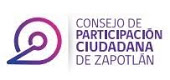 CONSEJO MUNICIPAL DE PARTICIPACIÓN CIUDADANA DE ZAPOTLÁN EL GRANDE, JALISCO.C O N V O C A T O R I ACon fundamento en lo establecido por el Titulo III, Capítulo I, Sección II, Art. 288, 289, 290, 291, 292, 293, 294, 295, 296, 297, 298, 299, 300, 301, 302, 303 del Reglamento de Participación Ciudadana y su gobernanza del Municipio de Zapotlán el Grande, Jal, me permito CONVOCAR al Consejero Presidente Luis Enrique Sánchez Bernal, Consejero Propietario Antonio Chávez Solano, Consejero Propietario Laura Patricia Chávez Flores , Consejero Propietario Norma Helen Juárez, Consejero Propietario José Antonio García Godínez, Consejero Propietario Rodrigo Aguilar Cornejo, Consejero Propietario Jazmín Ivette Reyes Serrano, Consejero Suplente Iris Evelyn Santana Sánchez, Consejero Suplente Carlos Alejandro Hidalgo Rasmussen, Consejero Suplente Jordán Romo Peña, Consejero Suplente Luis Daniel Salayes Eusevio, Consejero Suplente Antonio Jiménez Díaz, Consejero Suplente Rodolfo Navarro Ibarra, Consejero Suplente Salvador Montañez Salcedo a la SESION ORDINARIA 04 que tendrá verificativo en la Sala de Capacitación “Alberto Esquer” de Presidencia sede con domicilio en la calle Cristóbal Colón #62 del Centro Histórico en este municipio de Zapotlán el Grande, Jalisco, el próximo miércoles 29 de enero del 2020 a las 19:30 hrs. diecinueve horas con treinta minutos, bajo el siguiente:   ORDEN DEL DIAEn Zapotlán el Grande, Jalisco. a 27 de enero del 2020.ATENTAMENTE__________________________Julián Hernández CrisantoSecretario TécnicoI.Lista de Asistencia y declaración del quórum legal.II.Lectura y Aprobación del orden del día. III.Comparecencia del Regidor de Participación Ciudadana.IV.Comparecencia de la encargada del Departamento de Inclusión. V.Comparecencia del encargado del Departamento de Movilidad.VI.Comparecencia del encargado del Departamento de Seguridad Pública.VII.Asuntos Generales.VIII.Clausura de la sesión.